Nombre: María Guadalupe Dominguez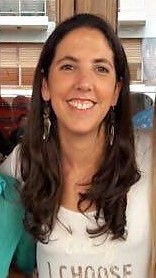 Fecha de nacimiento: 03/06/79Domicilio: Saenz 175 7 A Lomas de ZamoraTitulo: Terapista OcupacionalFormación: 1998 capacitación en Apadea con el DR. José Lopez Ph.D especialista en A.B.A2005 congreso autismo2006 capacitación en intervenciones para personas con TEA. Fundación Ed.In.p.p.a2007 Curso Acompañante Terapeutico en la escuela sistémica Argentina2012 Jornada  A.B.A Hoy Fundación Asemco2014 Jornada Multidisciplinaria de TEA Fundación Ed.in.p.p.a2018 enfoque HanenCatherine LordHabilidades sociales Nancy cotton y Nancy clementsIntervenciones Tempranas: prácticas centradas en la familia y entornos naturales.Experiencia laboral: voluntaria con un niño con autismo 1998 a 2002Orientadora de sala en el centro educativo terapéutico Nuestro lugar Vidka 2002 a 2007Terapeuta Fundación Ed.in.p.pa 2007Prácticas profesionales Consultorio de Integración sensorial de Abril a JulioHospital Esteves abril a diciembre 2015Centro de dia Iacadi de octubre a enero